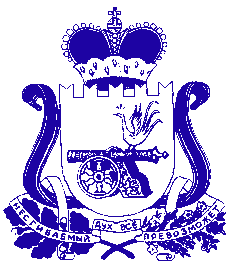 АДМИНИСТРАЦИЯШАТАЛОВСКОГО СЕЛЬСКОГО ПОСЕЛЕНИЯПОЧИНКОВСКОГО РАЙОНА СМОЛЕНСКОЙ ОБЛАСТИПОСТАНОВЛЕНИЕ от  28 декабря  2016 года                                                  № 109        Администрация Шаталовского сельского поселения Починковского района Смоленской области  п о с т а н о в л я е т:1.Внести в постановление Администрации   Шаталовского сельского поселения Починковского района Смоленской области от 13.11.2015 г. № 5 « Об утверждении  муниципальной       программы «Развитие автомобильных дорог местного значения и улично-дорожной     сети        муниципального образования  Шаталовского сельского поселения Починковского района Смоленской области  на  2016–2020 годы » в редакции Постановлений Администрации Шаталовского сельского поселения Починковского района Смоленской области от 16.02.2016г. № 11, от 28.07.2016г. № 66, от 03.10.2016г. № 71, от 07.12.2016г. № 92 следующие изменения:  - часть Паспорта Программы «Объемы ассигнований муниципальной программы (по годам реализации в разрезе источников финансирования)»  изложить в следующей редакции:2.  Пункт 3 муниципальной программы «Развитие автомобильных дорог местного значения и улично-дорожной     сети        муниципального образования  Шаталовского сельского поселения Починковского района Смоленской области  на  2016–2020 годы» изложить в следующей редакции:              «3. Перечень программных мероприятий3.  Пункт 4 муниципальной программы «Развитие автомобильных дорог местного значения и улично-дорожной     сети        муниципального образования  Шаталовского сельского поселения Починковского района Смоленской области  на  2016–2020 годы» изложить в следующей редакции:   4. Обоснование ресурсного обеспечения ПрограммыОбщий объем финансирования  Программы   5142,0 тыс. рублей, в том числе средства  от уплаты акцизов на ГСМ – 1862,1 тыс. руб., средства местного бюджета 220,0 тыс. руб., средства областного бюджета 3059,9 тыс. руб.4.Обнародовать настоящее постановление и разместить на официальном сайте Администрации Шаталовского сельского поселения  в информационно-телекоммуникационной сети «Интернет».Глава муниципального образованияШаталовского сельского поселенияПочинковского района Смоленской области                                                             Е.А.ЗыковаМУНИЦИПАЛЬНАЯ    ПРОГРАММА«РАЗВИТИЕ АВТОМОБИЛЬНЫХ ДОРОГ МЕСТНОГО ЗНАЧЕНИЯ И УЛИЧНО  -  ДОРОЖНОЙ     СЕТИ        МУНИЦИПАЛЬНОГО ОБРАЗОВАНИЯ  ШАТАЛОВСКОГО СЕЛЬСКОГО ПОСЕЛЕНИЯ ПОЧИНКОВСКОГО РАЙОНА  СМОЛЕНСКОЙ ОБЛАСТИ  НА 2016-2020 ГОДЫ» Паспорт ПрограммыО внесении изменений в постановление Администрации   Шаталовского сельского поселения Починковского района Смоленской области от 13.11.2015 г. № 5Объемы ассигнований муниципальной программы (по годам реализации в разрезе источников финансирования)Общий объем финансирования  Программы   5142,0 тыс.рублей, в том числе средства  от уплаты акцизов на ГСМ – 1862,1 тыс.руб., средства местного бюджета 220,0 тыс. руб., средства областного бюджета 3059,9 тыс. руб.№ п/пНаименование мероприятийЕд. изм.2016г.2017г.2018г.2019г.2020г.Исполнители мероприятийРазвитие сети автомобильных дорог общего пользования местного значения.3618,6365,1360,1399,1399,11.Расходы на проведение кадастровых работ автомобильных дорог общего пользования местного значениятыс. руб.20,050,050,050,050,0Администрац-ия Шаталовского сельского поселения2.Расходы на проведение текущих и капитальных ремонтов автомобильных дорог общего пользования местного значениятыс. руб.282,7315,1310,1349,1349,1Администрац-ия Шаталовского сельского поселения3.Субсидии на капитальный ремонт и ремонт автомобильных дорог общего пользования местного значениятыс. руб3059,9Администрац-ия Шаталовского сельского поселения4.Софинансирование расходов на капитальный ремонт и ремонт автомобильных дорог общего пользования местного значениятыс. руб256,0Администрац-ия Шаталовского сельского поселенияРасходы на проведение текущих и капитальных ремонтов автомобильных дорог общего пользования местного значения (средства  от уплаты акцизов на ГСМ), тыс. руб..   Расходы на проведение кадастровых работ автомобильных дорог общего пользования местного значения (средства местного бюджета), тыс.руб.Расходы на проведение текущих и капитальных ремонтов автомобильных дорог общего пользования местного значения (средства  субсидии из областного бюджета), тыс. руб.2016538,720,0 3059,92017315,150,0 2018310,1 50,02019349,150,02020349,150,0Всего1862,1220,03059,9Утвержденапостановлением АдминистрацииШаталовского сельского поселенияПочинковского района Смоленской областиот 13.11.2015 года  № 5 (в редакции от от 06.02.2016 г. № 11, от 28.07.2016г. №66, от 03.10.2016г. № 71,от 07.12.2016г. №92, от 28.12.2016г. № 109)Ответственный исполнитель муниципальной  программыАдминистрация Шаталовского сельского поселения Починковского района Смоленской области;Исполнитель основных мероприятий муниципальной  программыАдминистрация Шаталовскогосельского поселения Починковского района Смоленской области;Цель муниципальной программы  Основные цели Программы:-	улучшение качества жизни населения муниципального образования Шаталовского сельского поселения Починковского района Смоленской области;Основные задачи программы:-	реконструкция автомобильных дорог местного значения;- повышение эффективности и безопасности  функционирования сети  автодорог местного значения на территории муниципального образования Шаталовского сельского поселения Починковского района Смоленской области;   -    ликвидация потенциально аварийных участков на автомобильных дорогах местного значения; -  снижение отрицательных воздействий на окружающую среду и повышение безопасности дорожного движенияЦелевые показатели реализации муниципальной программыРазвитие сети автомобильных дорог общего пользования местного значения;-  проведение кадастровых работ автомобильных дорог общего пользования местного значения;-  проведение текущих и капитальных ремонтов автомобильных дорог общего пользования местного значения Сроки (этапы) реализации муниципальной  программы2016 - 2020 годыОбъемы ассигнований муниципальной программы (по годам реализации в разрезе источников финансирования)Общий объем финансирования  Программы   5142,0 тыс. рублей, в том числе средства  от уплаты акцизов на ГСМ – 1862,1 тыс.руб., средства местного бюджета 220,0 тыс. руб., средства областного бюджета 3059,9 тыс. руб.Ожидаемые результаты реализации муниципальной  программы- обеспечения сохранности существующей дорожной сети, приоритетного выполнения работ по содержанию, ремонту и модернизации существующих автомобильных дорог;- обеспечения круглогодичного транспортного сообщения с населенными пунктами, повышения безопасности дорожного движения, сокращения количества и величины потерь от дорожно-транспортных происшествий, снижения отрицательного воздействия транспортно-дорожного комплекса на окружающую среду;- повышение доступности услуг транспортного комплекса для населения;- совершенствования системы управления и системы финансирования дорожного хозяйства, развития систем ценообразования и закупок для нужд дорожного хозяйства.